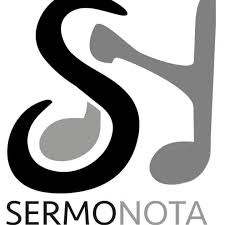 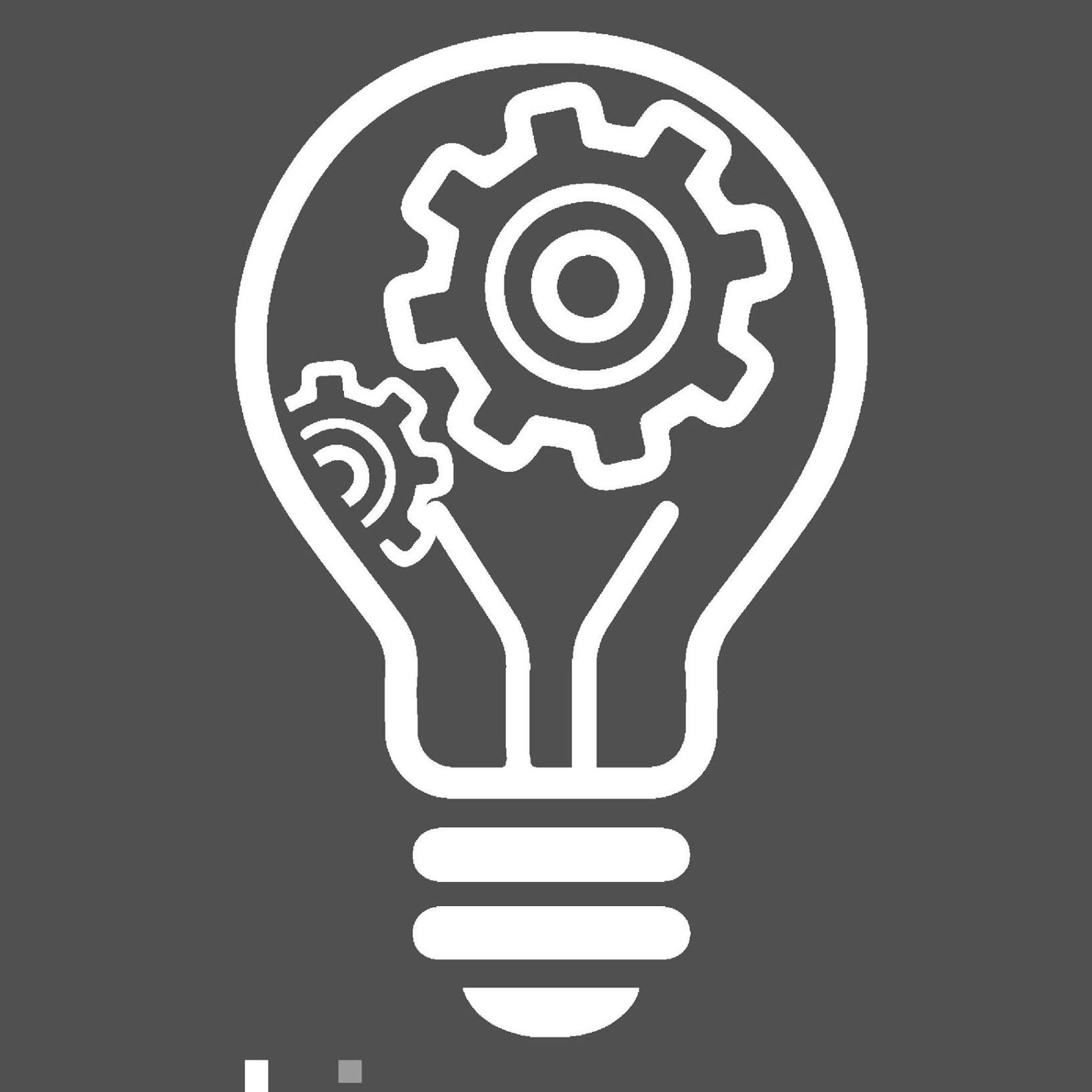 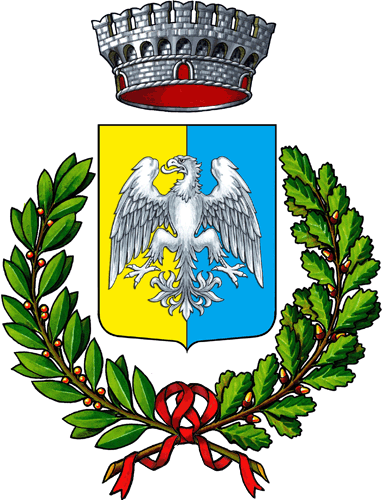 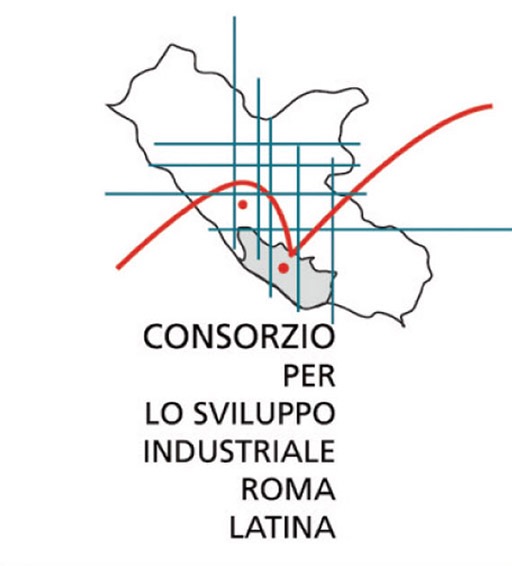 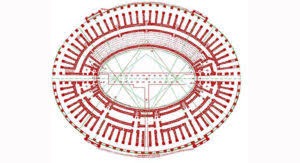 PANDATARIA 2020RASSEGNA-CONCORSO MUSICALE EUROPEOIN MEMORIA DI ALTIERO SPINELLIV EdizioneSCHEDA DI ISCRIZIONE(Sermoneta Latina 4-5-6-7 Maggio)Compilare i seguenti dati:COGNOME/I e NOME/I  ESECUTORE/I (in caso di ensemble numerosi o di più partecipanti a più categorie allegare un elenco con cognome nome e categorie di ciascun esecutore e strumento suonato)________________________________________________________________________________________________________________________________________________________________________________________________________________________________________________________________________————————————————————————————————————————————SEZIONE E CATEGORIA/E DI PARTECIPAZIONE:  ____________________________________________________Indicare il numero complessivo di elementi: ___________nome del gruppo:.................……………………………………insegnante referente e telefono….:..........................................................……..…………Scuola o Accademia di appartenenza:..............................................................................………………………….... recapito telefonico referente musicale   ……………………………………………………..Indirizzo di  posta elettronica al quale si intende ricevere tutte le comunicazioni :…………….…..............................................Allegati:     a) Certificato di frequenza (anche cumulativo) in carta libera o Autocertificazione partecipanti.b) Ricevuta o copia del versamento della quota di iscrizione. c) Programma di esecuzione con il nome dei partecipanti. d) Elenco dei partecipanti delle varie categorie: cognome, nome e strumento suonato (per cori,orchestre ed ensemble numerosi)e) Cognome e nome degli insegnanti preparatori dei concorrenti e direttori dei gruppi musicali.DATA .................................                   				Il RESPONSABILE DEI CONCORRENTI